PHYLUM CHORDATASUBPHYLUM VERTEBRATACLASS AGNATHA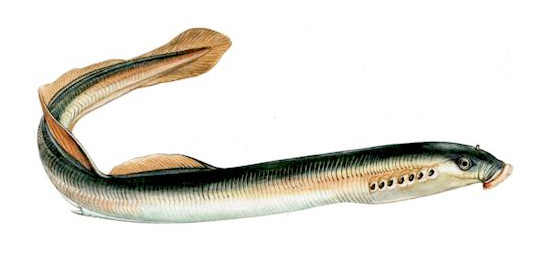 Jawless Circular MouthCreates Slime Layer for ProtectionPHYLUM CHORDATASUBPHYLUM VERTEBRATACLASS CONDRICHTHYES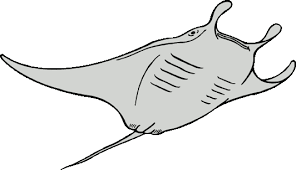 Skeleton Made of CartilagePaired FinsScalesPHYLUM CHORDATASUBPHYLUM VERTEBRATACLASS OSTEICHTHYES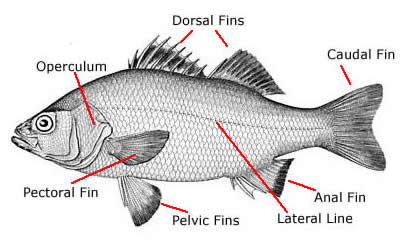 Majority of FishSkeleton Made of BoneScalesSwim Bladder to help them float in the waterPHYLUM CHORDATASUBPHYLUM VERTEBRATACLASS AMPHIBIA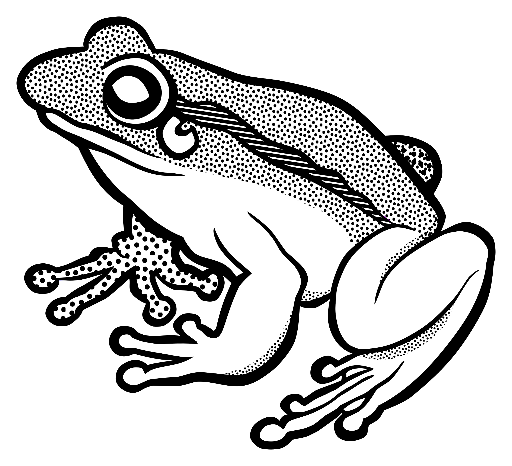 Live a Double LifeLive on Land but Return to Water to ReproduceMoist SkinNo ClawsEctothermicPHYLUM CHORDATASUBPHYLUM VERTEBRATACLASS REPTILIA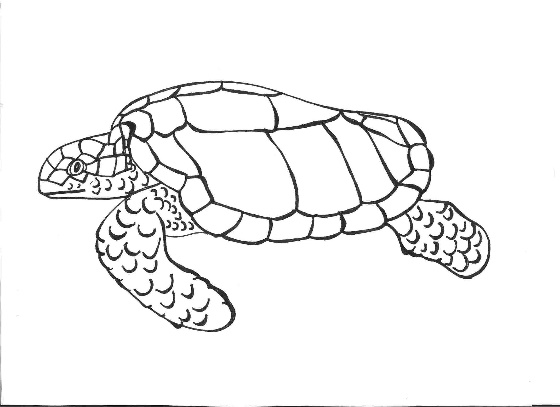 First to Produce Amniotic Eggs with ShellsHas Scales and ClawsInternal FertilizationDry SkinEctothermicPHYLUM CHORDATASUBPHYLUM VERTEBRATACLASS AVES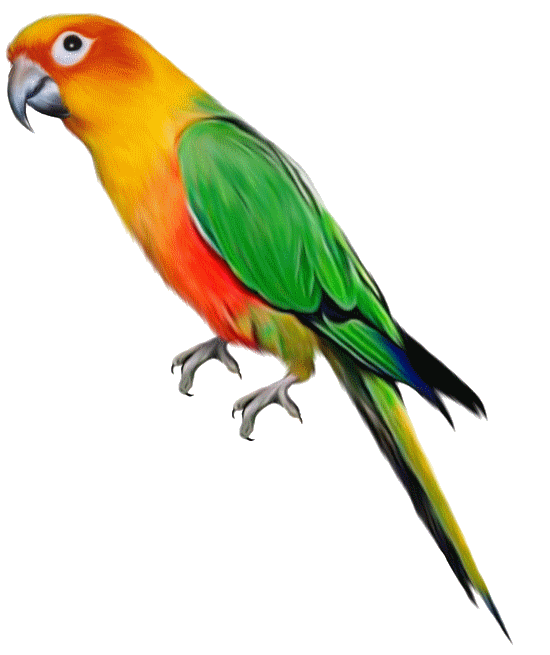 Feathers – Believed to Be Modified ScalesHollow Bones for FlightAmniotic EggEndothermicPHYLUM CHORDATASUBPHYLUM VERTEBRATACLASS MAMMALIA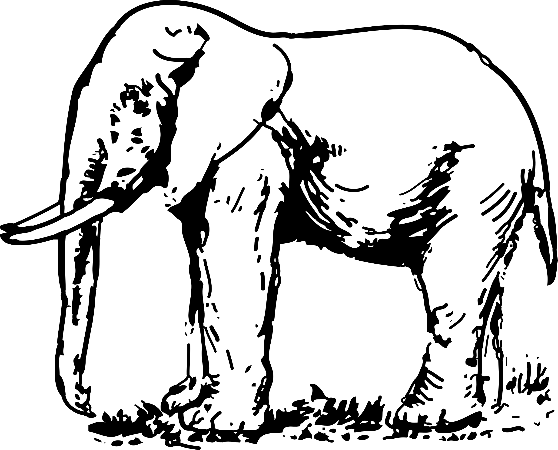 Hair or Fur for InsulationInternal Development of YoungMammary Glands to Nurse YoungEndothermic